АНАЛИТИЧЕСКАЯ СПРАВКА О РЕЗУЛЬТАТАХ ОПЫТА МЕТОДИЧЕСКОЙ РАБОТЫмуниципальным бюджетным общеобразовательным учреждением «Средняя общеобразовательная школа № 14» города Калугиза 2022/2023 учебный годВ настоящий момент Россия движется в сторону радикальных изменений образовательной и социокультурной сферы, необходимость которых продиктована сменой паттернов мышления, целеполагания и действия, а также вызовами со стороны экономического сектора.Важность гармоничного и системного преобразования этих сфер отражена в национальном проекте «Образование», который ставит перед всеми образовательными организациями две ключевые цели: обеспечение глобальной конкурентоспособности российского образования и воспитание гармонично развитой и социально ответственной личности на основе духовно-нравственных ценностей и культурных традиций народов Российской Федерации.Этих целей невозможно достичь без создания системы поддержки и развития навыков, талантов и компетенций – общекультурных, общепрофессиональных и метакомпетенций. Эта система также должна способствовать решению задачи по самоопределению и профессиональной ориентации всех обучающихся, адаптации молодых специалистов и повышения профессиональных компетенций педагогических работников.Подготовка учителя к сложной полифункциональной деятельности является целостным, длительным и непрерывным процессом. В решении этой стратегической задачи существенная роль принадлежит системе наставничества, которая способна интенсифицировать процесс профессионального становления молодого учителя и формирования у него мотивации к самосовершенствованию, саморазвитию, самореализации.Сущность      понятия   «наставничество»       раскрыта       в       трудах С. Г. Вершловского, С.Я. Батышева, Л.Н. Лесохиной, В.Г. Сухобской и др.Значимость наставничества в профессиональной адаптации молодого учителя раскрывали в своих работах Ю.В.Кричевский, О.Е. Лебедев, Ю.Л. Львова, А.А. Мезенцев, Н.В. Немова, В.А. Сухомлинский и др.Наставник – это опытный профессионал, который непосредственно на рабочем месте передает другому свои знания и опыт, знакомит его со спецификой работы, а также способствует формированию взаимоотношений в новом коллективе или передает знания, в которых есть необходимость.В самом обобщенном смысле наставничество − это естественным образом сложившаяся форма передачи людьми знаний, культуры и опыта друг другу.В 2022-2023 учебном году в МБОУ «Средняя общеобразовательная школа №14» г. Калуги велась методическая работа по  программе «Акселератор наставничества», цель которой «Повышение к 31.05.2023 г. не менее 90% педагогов уровня профессиональной компетентности в свете новых требований к современному образованию через организацию и проведение постоянно-действующих мастер-классов, семинаров и круглых столов»  работа организована на основании документов учрежденческого уровня:- Приказ ОУ № 167/03-01 31.08.2022 «О внедрении целевой модели наставничества».- Положение о наставничестве. Приказ ОУ № 181/04-01 21.09.2022 «Об организации наставничества».- Дорожная карта Приказ ОУ № 181/04-02 21.09.2022  «Об организации наставничества».- Рабочая программа. Приказ ОУ № 181/04-01 21.09.2022 «Об утверждении Рабочей Программы Акселератор Наставничества».В соответствии с целью выли определены задачи: Обобщить и систематизировать нормативно-правовую базу по теме проекта. Подобрать инструментарий для проведения мониторинга профессиональных дефицитов участников образовательных отношений. Провести мониторинг. Определить критерии для выявления наставников-участников образовательных отношений. Выявить наставников. Определить модели наставничества. Разработать комплексный сетевой план наставничества. Разработать план-программу по повышению педагогической компетенции всех участников образовательных отношений в соответствии с моделями наставничества и в соответствии с выявленными дефицитами. Обучить наставников принципам и способам работы со взрослыми обучающимися. Создать банк электронных образовательных ресурсов – методических материалов.В 2022 году организованы мероприятия по вовлечению педагогических работников в различные формы сопровождения и наставничества, в том числе:В учреждении осуществлен персонифицированный учет педагогов, участвующих в программах наставничества. В учреждении принят Приказ №175/02-01 01.09.2022 «О назначении наставников молодых специалистов». Ведётся единая база наставников и наставляемых.3. Учреждением разработана дорожная карта внедрения целевой модели наставничества. 4. В учреждении также:1) проведены семинары, мастер-классы по вопросам внедрения ЦМН,2) разработаны программы наставничества,3) обеспечено формирование баз данных наставничества,4) проведены встреча-знакомство, встреча-планирование совместной деятельности, регулярные встречи по достижению запланированного результата, итоговая встреча наставников и наставляемых.5) В рамках наставничества осуществлено участие в конкурсах, проектах, открытых мероприятиях, олимпиадах и марафонах.6) Проведено итоговое мероприятие «Отчёт наставников о проделанной работе».5. В мае 2022 года проведен внутренний мониторинг реализации и эффективности программ наставничества.На основе мониторинга выявлены проценты удовлетворенности наставляемых качеством программ наставничества – 84%, наставляемых – 43 %Блок компетенций 1. КоммуникабельностьБлок компетенций 2. Ориентация на повышение квалификации наставляемого	Блок компетенций 3. СаморазвитиеБлок компетенций 4. Знание организацииУровень владения ключевыми блоками профессиональных и личностных компетенций педагогов-наставников отражён в табл. 3.2.1 и рис. 3.2.1.В образовательном учреждении1) созданы условия, произведен отбор наставников и наставляемых, сформированы пары и группы;2) проведены обучающие беседы с наставниками;3) выбраны методические темы молодыми учителями;4) составлены рабочие программы наставников;5) приобретён опыт публичных выступлений молодыми учителями;6) диссеминация передового опыта наставников;7) использование передового педагогического опыта в деятельности молодых учителей;8)овладение практическими приёмами и способами качественного выполнения обязанностей наставников и наставляемых;9) приобретение уверенности в собственных силах и развитии личностного, творческого и профессионального потенциалов.10) достигнуты запланированные результаты.По итогам работы над методическим проектом достигнуты следующие результаты: Доля педагогов, вошедших в программу наставничества в роли наставляемого, выросла от 2% до 47% от общего количества педагогов школы. Доля педагогов, вошедших в программы наставничества в роли наставника, выросла от 7% до 32%.Уровень удовлетворенности наставляемых участием в программах наставничества, составила 84% (отношение количества наставляемых, удовлетворенных участием в программах наставничества, к общему количеству наставляемых, принявших участие в программах наставничества, реализуемых в образовательной организации).Уровень удовлетворенности наставников участием в программах наставничества, составила 43% (отношение количества наставников, удовлетворенных участием в программах наставничества, к общему количеству наставников, принявших участие в программах наставничества, реализуемых в образовательной организации).В течении года на базе школе прошли: муниципальная педагогическая мастерская. Филологический микс: "Применение новых образовательных технологий и формирование языковой компетенции обучающихся на уроках иностранного языка, русского языка и литературы" - февраль, муниципальный мастер-класс для учителей физической культуры "Совершенствование координационных способностей с помощью координационной лестницы и теннисных мячей" - март, муниципальный Семинар "Проектная и исследовательская деятельность учащихся на уроках музыки" – январь,  муниципальный мастер-класс "Начальные этапы обучения плаванию младших школьников" – октябрь. В 2022-2023 учебном году участники проекта становились победителями и призерами различных методических конкурсов:Ермачкова С.О. - призер регионального этапа Всероссийской профессиональной олимпиады "Хранители русского языка".Иванова А.С. – Призер регионального этапа олимпиады «Хранители русского языка», 2022 год.Всероссийские профессиональные олимпиады для учителей (организатор «Академия Минпросвещения России»)Всероссийская профессиональная олимпиада для учителей и преподавателей информатики «ПРО-IT» 20 марта – 03 апреля 2023 г. (муниципальный этап): Железнова И.А. – призер, Шунько Е.В. – участник.Всероссийская профессиональная олимпиада для учителей и преподавателей информатики «ПРО-IT» 13 апреля – 14 апреля 2023 г. (региональный этап): Железнова И.А. –– участникРогачева А.А. – победитель Всероссийского конкурса «Навигаторы детства 3.0» федерального проекта «Патриотическое воспитание граждан Российской Федерации»Симонов М.В. – победитель муниципального конкурса эссе «Мои первые шаги в профессии» для начинающих педагогов общеобразовательных учреждений.Рогачева А.А. – лауреат муниципального конкурса классных руководителей общеобразовательных учреждений «Средняя общеобразовательная школа №14» города КалугиГладышева А.С., Новикова А.А. – участники муниципального конкурса эссе «Мои первые шаги в профессии» для начинающих педагогов общеобразовательных учреждений.Участие с выступлением в научно-практических конференциях, образовательных чтенияхМуниципальный уровеньЕвтеева И.В., Рогачева А.А. – выступление «Формирование креативного мышления как форма мотивации одарённых учащихся в начальной школе» в рамках секции «Общее образование: методики и практики развития одаренности школьников в процессе учебной деятельности» городской научно-практической конференции «Одаренные дети в муниципальной системе образования: актуальные вопросы выявления, сопровождения, развития» (26.01.2023)Железнова И.А. – выступление «Научно-исследовательская и проектная деятельность как форма развития одаренности в наставнической работе школьного научного общества» в рамках секции «Общее образование: методики и практики развития одаренности школьников в процессе учебной деятельности» городской научно-практической конференции «Одаренные дети в муниципальной системе образования: актуальные вопросы выявления, сопровождения, развития» (26.01.2023)Региональный уровень1.	Афанасьева О.А. Использование игровых технологий при изучении геометрии // Восьмая областная научно-практическая конференция «Реализация национального проекта «Образование»: пути достижения качества и эффективности математического образования в Калужском регионе» / Под общей редакцией Чеченковой М.В., директора ГАОУ ДПО «КГИРО». – Калуга: ИП Стрельцов И.А. (Изд-во «Эйдос»). – 2023. – С. 41-44.2.	Железнова И.А. Цифровая социализация учащихся при формировании математической грамотности у учащихся 5 классов // Государственная политика в области образования как фактор создания единого регионального образовательного пространства: материалы X Региональной научно-практической конференции, посвященной памяти народного учителя Российской Федерации А.Ф. Иванова, 16–17 марта 2023 года, г. Калуга / сост. М.В. Чеченкова, С.Н. Распопова; под ред. А.С. Аникеева.  – Калуга: Калужский государственный институт развития образования. – 2023.  – С.162-164.Участие с выступлением в научно-практических конференциях, образовательных чтенияхРегиональный уровень1.	Рогачева А.А. – выступление «Формирование ценностного поля школьника посредством курсов внеурочной деятельности, реализующих цели духовно-нравственного воспитания» в рамках дискуссионной площадки «Формирование ценностного поля школьника средствами курсов, реализующих цели духовно-нравственного воспитания» X региональной педагогической научно-практической конференции, посвященной памяти народного учителя Российской Федерации А. Ф. Иванова «Государственная политика в области образования как фактор создания единого регионального образовательного пространства» 16.03.2023-17.03.2023 (Программа с.4, 9 номер)2.	Железнова И.А. – выступление «Цифровая социализация учащихся при формировании математической грамотности у учащихся 5 классов» в рамках дискуссионной площадки «Цифровая социализация учащихся: эффективные практики. Использование цифровых образовательных ресурсов в работе учителя-предметника» X региональной педагогической научно-практической конференции, посвященной памяти народного учителя Российской Федерации А. Ф. Иванова «Государственная политика в области образования как фактор создания единого регионального образовательного пространства» 16.03.2023-17.03.2023 (Программа с.8, 12 номер)3.	Шунько Е.В. – выступление «Наставничество как форма преемственности педагогической профессии» в рамках дискуссионной площадки «Наставничество как стратегия непрерывного профессионально-личностного развития и успеха молодого педагога» X региональной педагогической научно-практической конференции, посвященной памяти народного учителя Российской Федерации А. Ф. Иванова «Государственная политика в области образования как фактор создания единого регионального образовательного пространства» 16.03.2023-17.03.2023 (Программа с.1, 4 номер).В августе-сентябре 2023 года программа «Акселератор наставничества» была представлена на городском педагогическом салоне «Слово о педагогах и наставниках города Калуги: лица и личности» (29.08.2023) для руководителей общеобразовательных организаций г. Калуги; для учителей информатики муниципалитета на методическом мероприятии «Мастерская наставничества "Шаг к личному и профессиональному росту"» (12.09.2023); для молодых классных руководителей школ города на семинаре "Формирование гражданской идентичности средствами  музейной педагогики" (19.09.2023).Приложение №1Модель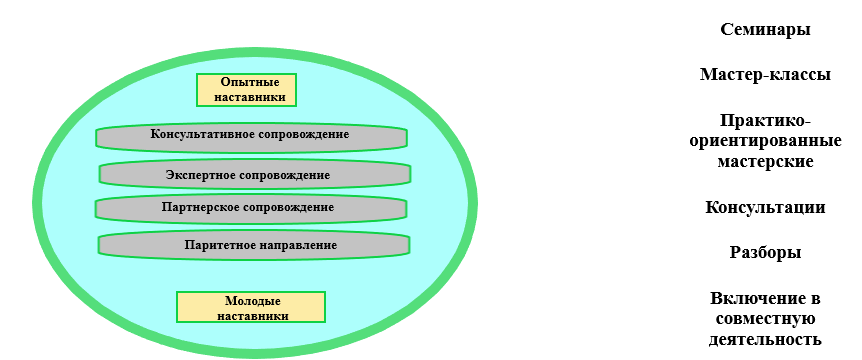 Приложение №2 Методическая программаПриложение №3 Дорожная картаПриложение №4 Функциональный  КейсПриложение №5 Персонализированная программа наставничестваПриложение №6 Итоги
КомпетенцияИндикаторыУровень владения (%)1.1.Способность ясно выражать свои мысли1.1.1.говорит в соответствии с  кругом общения;90,59%1.1.Способность ясно выражать свои мысли1.1.2.выражает взгляды и мысли в свободной и ясной манере81,18%1.1.Способность ясно выражать свои мысли1.1.3.использует уместные примеры и метафоры, чтобы быть хорошо понятым67,06%1.1.Способность ясно выражать свои мысли1.1.4.способен сложнуюинформацию донести просто, однозначно и понятно71,76%1.2.Активное  слушание1.2.1.слушает внимательно63,53%1.2.Активное  слушание1.2.2.постоянно проверяет, правильно ли его поняли55,29%1.3.Умениеактуализировать вопросы и отвечать на них1.3.1.инициирует вопросы со  стороны81,18%1.3.Умениеактуализировать вопросы и отвечать на них1.3.2.понимает суть вопросов78,82%1.3.Умениеактуализировать вопросы и отвечать на них1.3.3.охотно и понятно отвечает на    вопросы97,65%КомпетенцияИндикаторыУровень владения (%)2.1.Оценка результатов наставничества2.1.1.наблюдает за работой наставляемого, фиксирует успехи и неудачи83,53%2.1.Оценка результатов наставничества2.1.2. проводит промежуточную и тоговую оценку результатов обучения90,59%2.1.Оценка результатов наставничества2.1.3. дает конструктивную обратную   связь96,47%2.2.Ориентация напередачу полномочий2.2.1.отбирает и ставит учебные задачи таким образом, чтобы наряду с пользой для работы они соответствовали целям подготовки подчиненных62,35%2.2.Ориентация напередачу полномочий2.2.2.передает полномочияпостепенно, опираясь на результаты выполнения заданий, данных ранее84,71%2.2.Ориентация напередачу полномочий2.2.3.создает условия, в которых наставляемый свободно делает попыткиразными путями достичь своей цели, наиболее полно воплощает себя и принимает активное участие в реализации программы.78,82%2.3.Доступность: умеет быть в распоряжении других, когда они сами в этом  нуждаются:2.3.1.находит время для того, кто в   нем нуждается; рядом с ним чувствуют, что их вопросы   представляют важность;96,47%2.3.Доступность: умеет быть в распоряжении других, когда они сами в этом  нуждаются:2.3.2.относится к намерениям и приоритетам с уважением, даже если имеет противоположное мнение.75,29%КомпетенцияИндикаторыУровень владения (%)3.1.Заинтересованност ь в собственномпрофессиональном развитии3.1.1.находится в поиске наиболее эффективных способов выполнения поставленных профессиональных задач92,94%3.1.Заинтересованност ь в собственномпрофессиональном развитии3.1.2.стремится участвовать в курсах повышении квалификации, тренингах, семинарах по улучшению способовработы80,00%3.1.Заинтересованност ь в собственномпрофессиональном развитии3.1.3.изучает профессиональную литературу71,76%3.2.Заинтересованност ь в повышениикачества своей деятельности как наставника3.2.1.уделяет время подготовкеучебных программ (индивидуального маршрута);81,18%3.2.Заинтересованност ь в повышениикачества своей деятельности как наставника3.2.2.вкладывает личное время вразвитие и подготовку подчиненных;88,24%3.2.Заинтересованност ь в повышениикачества своей деятельности как наставника3.2.5.интересуется результатами работыакселератора и дальнейшей работы наставляемых, делает выводы исовершенствует действия по обучению коллег70,59%3.3.Способность к  анализу и предложению  решений3.3.1.рефлексирует по поводу собств енных действий по обучению51,76%3.3.Способность к  анализу и предложению  решений3.3.2.способен выявить причины тех  или иных результатов наставляемого45,88%3.3.Способность к  анализу и предложению  решений3.3.3.предлагает решения поулучшению результатов обучения63,53%КомпетенцияИндикаторыУровень владения (%)4.1.Знание структуры организации4.1.1.понимает структуру организации, ее политику, нормы ведения дел и как организована работа и сами сотрудники;83,53%4.2.Знание организационной культуры4.2.1.понимает нормы культуры иценности организации, а также знает, как решать существующие задачи;98,82%4.3.Осведомленность о нововведениях4.3.1.постоянно находится в курсе происходящего в организации.97,65%4.3.Осведомленность о нововведениях4.3.2.знает, понимает и разделяет стратегию и миссию организации.72,94%Блок компетенцийУровень владения (%)1. Коммуникабельность74,31%2. Ориентация на повышение квалификации стажера83,79%3. Саморазвитие71,76%4. Знание организации89,15%